Wednesday 1st July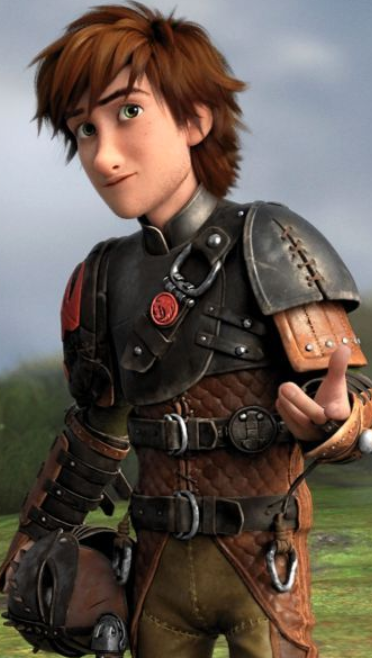 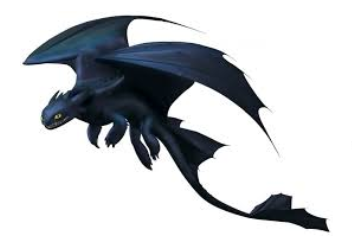 Axis of emotion for HiccupRead through the WAGOLL text – How to train your dragon.Identify any words that you don’t know/ understand and find out their meaning so that you understand the story. How do Hiccup’s feelings change throughout the story? Think about how people perceive Hiccup and how it must make him feel. Complete the axis of emotion for Hiccup by adding powerful adjectives at different points in the story.  Use a thesaurus (online is ok) to find synonyms for your chosen adjectives so you have at least 4 for every point in the story. 